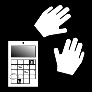 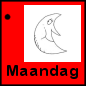 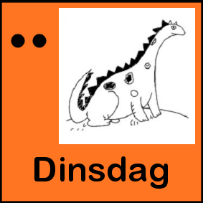 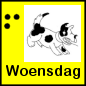 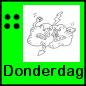 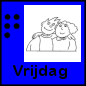 OchtendOchtendOchtend12.00 – 12.30PauzePauzePauzePauzePauzeMiddagMiddag